別紙６－２（表	面）給与支払報告書又は公的年金等支払報告書の光ディスク又は磁気ディスクによる提出承認申請書受　付　印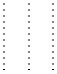 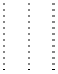 （注） 既に承認された内容と異なる内容の光ディスク又は磁気ディスクの提 出を行う場合には、改めて承認申請書の提出が必要です。（裏	面）次の事項について、所要事項を記入又は該当項目を○で囲んでください。 なお、該当項目がない場合及びその他の場合には、その内容を具体的に記入してください。※ 書き込みは、ディスクアットワンス（シングルセッション）方式とする。備考１		この申請書は、給与支払報告書又は公的年金等支払報告書（以下「報告書」という。） の光ディスク又は磁気ディスクによる提出の承認を受けようとする場合に提出するこ と。２		この申請書は、最初に報告書の光ディスク又は磁気ディスクによる提出をしようと するその報告書の提出期限の３月前までに、報告書の提出先市町村長に提出すること。３		「参考事項」欄には、電子計算処理の業務拡大計画や機種変更予定などの参考とな る事項を記入すること。提 出 見 込 件 数 提 出 見 込 件 数 件件件件種 類項 目種 類項 目ＦＤＭＯＣＤＤＶＤ光ディスク等の 規格等サイズ3.5 インチ3.5 インチ12ｃｍ12ｃｍ光ディスク等の 規格等規格2ＨＤISO/IEC 13963又は ISO/IEC 15041ＣＤ－ＲＤＶＤ－Ｒ光ディスク等の 規格等記憶容量1.44ＭＢ230ＭＢ又は 640ＭＢ650ＭＢ片面 4.7GB光ディスク等の 規格等フォーマットMS-DOS (FAT 形式)MS-DOS (FAT 形式)ISO 9660 (Level2) / Joliet ※ISO 9660 (Level2) / Joliet ※光ディスク等の 規格等記録形式CSV （カンマ区切形式）CSV （カンマ区切形式）CSV （カンマ区切形式）CSV （カンマ区切形式）光ディスク等の 規格等記録コードシフト JISシフト JISシフト JISシフト JIS光ディスク等の 規格等漢字水準JIS の第 1 水準及び第 2 水準JIS の第 1 水準及び第 2 水準JIS の第 1 水準及び第 2 水準JIS の第 1 水準及び第 2 水準